Сумська міська радаВиконавчий комітетРІШЕННЯРозглянувши заяву Пашковського В.О. та надані документи, відповідно до статей 202, 224 Цивільного кодексу України, статті 177 Сімейного кодексу України, статей 17, 18 Закону України «Про охорону дитинства», пунктів 66, 67 Порядку провадження органами опіки та піклування діяльності, пов’язаної із захистом прав дитини, затвердженого постановою Кабінету Міністрів України від 24.09.2008 № 866 «Питання діяльності органів опіки та піклування, пов’язаної із захистом прав дитини», враховуючи рішення комісії з питань захисту прав дитини від 22.08.2019, протокол № 12, керуючись підпунктом 4 пункту «б» частини першої статті 34, частиною першою статті 52 Закону України «Про місцеве самоврядування в Україні», виконавчий комітет Сумської міської радиВИРІШИВ:Відмовити у наданні дозволу ОСОБА 1 на укладення договору дарування від його імені на ім’я ОСОБА 2 належної йому 1/4 частки квартири     АДРЕСА 1, право користування якою мають малолітні ОСОБА 3, ОСОБА 4, ОСОБА 5.  Міський голова					                      	       О.М. ЛисенкоПодопригора 701-915Надіслати: Подопригорі В.В. - 3 екз.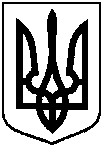 від 10.09.2019 № 531  Про відмову у наданні дозволу на укладення майнових угод за участю малолітніх, що проживають у місті Суми